środa, 3 czerwca 2020TEMAT DNIA: To już potrafię.                                                        EDUKACJA POLONISTYCZNADzisiaj na zajęciach utrwalisz wiadomości o częściach mowy, oraz rozwijanie zdań.Wykonaj ćwiczenia gramatyczne  (ćw. pol.-społ. s.37). Możesz poćwiczyć rozwijanie zdań kręcąc ruletką:https://wordwall.net/pl/resource/1709707/rozwijanie-zda%C5%84-2                                                 EDUKACJA MATEMATYCZNO-PRZYRODNICZARozwiąż zadania  związane z obliczaniem jednostek masy i długości Liczę s.66-67Przepisz do zeszytu: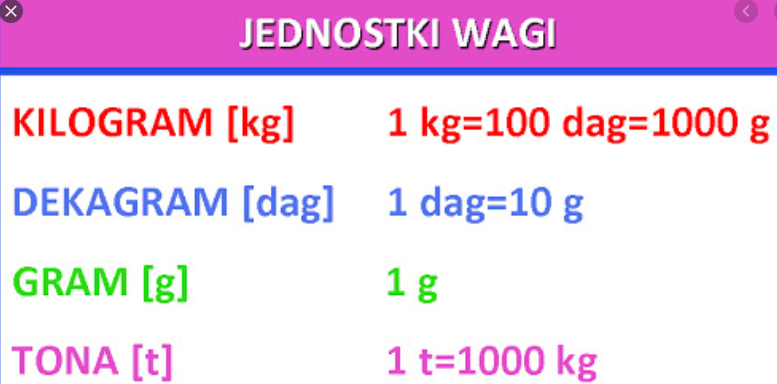 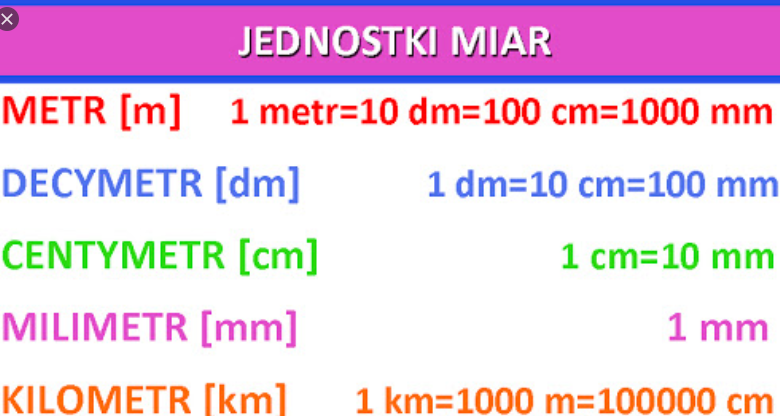                                                                      WF✔️Szybkość, ✔️siła, ✔️wytrzymałość - zobaczcie jak ćwiczą PogromcyBezruchu!https://www.facebook.com/watch/?v=928974120953266Miłego dnia😊                                                                  JĘZYK ANGIELSKIDrodzy uczniowie! Dziś zaczynamy nowy rozdział Lions eat meat – Lwy  jedzą  mięso, w którym poznacie nazwy zwierząt i pokarmów jakie najczęściej spożywają.Zad.1. Zapoznaj się z nazwami zwierząt i pokarmów przedstawionych na zdjęciach: 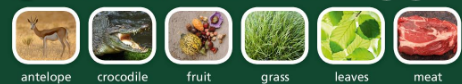 Posłuchaj i powtórz, korzystając z linku:https://edesk.pearson.pl/Audio/Index/13517?p=1396Słowniczek: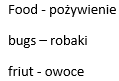 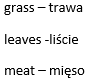 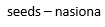 Jeśli masz w domu podręcznik to wykonaj  zadanie2. ze str.52 oraz zad.4.ze str.53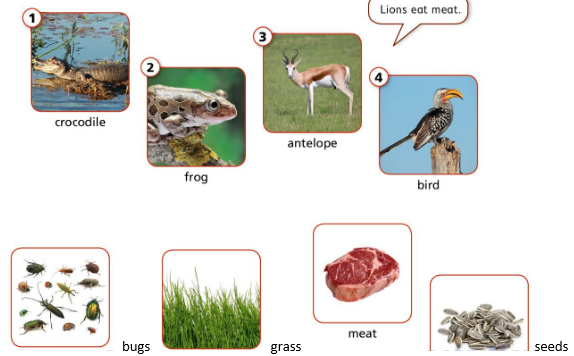 Na zakończenie piosenka z podręcznika:   https://edesk.pearson.pl/Audio/Index/13520?p=1396